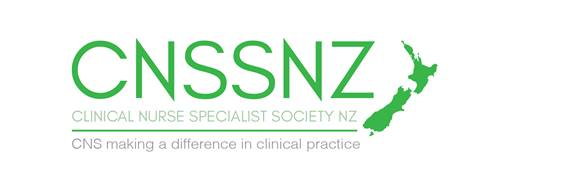 Committee Meeting - Conference Planning 2023Date:Date:27 September  2023Time:Time:19.00 – 20.00Place:Place:ZoomAttendees:Bev, Lara, Michelle & NoraBev, Lara, Michelle & NoraApologies:Tracey, Amanda & EllyTracey, Amanda & Elly Item No.Raised by / Presenting:Conference Planning for CNSSNZ Conference November 9 & 10th 2023 Opening with Kaumatua:  Liaise with Lana at hotel or Debbie PA at Ministry re a Kaumatua Registrations: Checking on numbers attending.WIX Registration. Sam will print off attendees and Michelle will arrange for name tags. To sort out between Lara/ Sam and Michelle nearer the time.College of Nurses Aotearoa  -have brochures on the day and be present for chat.Gifts for Speakers:  Amanda proposed Splashy coffee mugs. ($50) ( Total $450 x 9 speakers). / Bev to look at other options.Barista Coffee: Pay as you Go. ( CNSSNZ will not fund )Menus have been requested – Tracey will forward to all members once received.Checking with all speakers that flights have been charged – Lara to send an email to Tracey.BevAmandaMichelle/LaraBevBevLaraCommittee Members:Register for conference (own cost)Book accommodation at Copthorne @ $249. (own cost) ( Lana @ Copthorne -  contact on conference website – under Conference Accommodation to book room and make payment after conference)Conference Structure9:00 Registration10.15: Welcome10.30: President Welcome10.45: First speaker.Times for Speakers / Abstracts to be allocated.Abstracts:  20min slots -15mis and 5 mins for Q&A. To be submitted by September 1st.6 confirmedDay 1:  1. Lisa Clince – Fascia Iliaca Block2. Sarah Fostekew – Addison’s and Adrenal Crisis – A Phenomenological study of the patient experience.3. Jenny Singh – A Brief History of Infectious Disease. From prehistory to forensic mental health.4. Elly Weber – The essentials of culturally safe de-escalation in acute adult mental healthDay 2: 1. Wendy Girling – Pilot project for provision of long acting contraceptive for inpatient of mental health services.2. Tracey Kunac and Bev Hopper – Health literacy in case management of patients with acute infections.3. Speakers:  ThursdayKathy Holloway – Confirmed (Wellington) – Opening Speaker. To check what her topic isLiz Manning – Confirmed – Disruption and change using a feminist lens. (Auckland)Shauna Stevens – Confirmed – Rural CNS (Invercargill)  9th NovMorgan Spittal – Confirmed – Self Care and Wellbeing (Nelson)FridayName to be confirmed (Lorraine Hetaraka- Unavailable) ( Wellington) (Topic to be confirmed)Anne Daniels – Confirmed ( Dunedin) (Topic to be confirmed)Dr Maira Patu (GP) – Confirmed – Maori Health (ChCh)Jane Hinds – Confirmed – Uncovering Disfranchise Grief (Auck)Zoe Anderson –  Confirmed - Supervision (Hamilton )Abstracts to Lara / Tracey work emailAudio Visual:AV requirements provided by hotel. Cost of recording likely cost prohibited. Discuss with AV team nearer the time. This would include recording for  later access Slides to introduce each person. – Create a PP closer the time – Give to Sam/ TraceyTracey – In progressCostingCopthorne $59pp ( held reduced price for our group)$14.5K excl cocktail drinks ( Room / food basic AV) for 100$4K – AV and printing ( Discuss printing to Sam first)$ 6-8 K for invited speakers and expenses.Programme to be emailed out for access on devise / PhoneAim to break even.In progressAdvertisingAll committee members to raise the profile of the conference and encourage attendance with CNS colleagues.Bev to continue with social media & NZNOALLCollege of Nurses NZ (Professional College) – providing “back office” assistance. Getting our name and society moving forward. Our members would have membership with the college.Meet with Liz at conference.AllAGM PreparationReports from President and TreasureNotifications of AGMNominations for members Next meeting to be scheduled for Wednesday 11th October @7pm – Zoom.AgendaAGM PreparationFinal prep for conference. Prizes / Name Tags/ Speakers 